Dates: Monday 4th May - Friday 8th MayHello Year Two! We hope you and your family are all keeping well. Here are the new activities for you to do this week. We hope you all have fun and enjoy completing them. Thank you all for working hard at home- keep up the great work.Stay safe and have a good week!Love fromMrs Mill, Mrs Webb, Miss Gardner, Miss White, Mrs Owens, Mrs Sharp and Mrs Copestake This week we would like you to complete the following work.All parents can access remote learning via Twinkl. You will need to set up a free account by following the link below. Setting this up is really easy to do - go to www.twinkl.co.uk/offer and enter the code UKTWINKLHELPSReadingWe recommend that your child reads daily to an adult. You can use their reading book or any books you have at home. In addition please complete the following reading comprehension activities. You do not need to record your answers (unless you want to) but please talk through each question and answer.Choose a traditional tale reading comprehension activity to complete using the following link:https://www.twinkl.co.uk/resource/t-l-52099-traditional-tales-      differentiated-reading-comprehension-activity-packRead about Captain Tom Moore’s incredible achievement. What a wonderful man he is! Can you think of any local heroes in your community?The activity gets more challenging from 1 to 3 stars on the bottom left of the page.   https://www.twinkl.co.uk/resource/t-e-2550186 David Walliams is releasing a free audio story every day. Enjoy! https://www.worldofdavidwalliams.com/elevenses/SpellingSpelling is a really important part of the curriculum and practice makes perfect!  Please practise the following spellings daily.Please learn these 6 spellings; darker, taller, funnier, later, bigger and prettier using water words. With your finger or a paintbrush, write the spelling using water. (you could do this in the garden if it’s sunny!) Can your parent or a sibling work out what you spelt? https://www.youtube.com/watch?v=yPZUzg2nel0  (aw sound spelt with ‘a’ before ‘l’ and ‘ll’.  Have a go at the wordsearch or the ‘look, say, cover, write and check’ to help you spell words with the ‘or’ sound spelt as ‘a’ before ‘l’ and ‘ll’. https://www.twinkl.co.uk/resource/tp-l-211-planit-english-year-2-term-2a-w5-or-spelt-a-before-l-and-ll-spelling-pack Writing https://www.bbc.co.uk/bitesize/clips/zwwndxs Look at the minibeast information cards using the following link:https://www.twinkl.co.uk/resource/t2-s-1169-insect-information-cards You could even research your own facts using the internet with your parents’ permission.  Write a fact file about a minibeast of your choice. Use the following subheadings to find information about your chosen minibeast:What does it look like?Where does it live? (Habitat)What does it eat?What does it do?What do I think of it? MathsTimes table practice should be done daily. Practice the song, rehearse saying them in full out loud and in order. Really challenge yourself by answering times table questions out of order! https://www.bbc.co.uk/teach/supermovers/ks1-maths-the-5-times-table/zhbm47h (5 times table)You could learn your times tables by playing hit the button. Try to get quicker each time you play! 
https://www.topmarks.co.uk/maths-games/hit-the-button Keep your maths brain busy by having a go at the following challenges:Have a go at this place value booklet. See how much you can do across the week. Remember you don’t have to print it out- you can look at it on the screen and record your answers in your workbook. https://www.twinkl.co.uk/resource/t-he-075-learning-from-home-maths-workbook-year-2-number-and-place-value Challenge yourself with these place value cards.  https://www.twinkl.co.uk/resource/t-n-2546182-year-2-read-and-write-numbers-to-100-place-value-maths-mastery-challenge-cards Try this fun game. Can you recognise the dienes blocks (tens and ones) and match them to the right number? https://www.topmarks.co.uk/learning-to-count/place-value-basketball PEPhysical exercise is really important. Have a go at the following each day. Can you get better the more your practice?https://www.youtube.com/watch?v=lc1Ag9m7XQo Make an obstacle course in your house or garden and time how long it takes you to complete it. Can you get quicker each time?ComputingHave a go at the following: https://blockly.games/maze?lang=en TopicWe are continuing to look at habitats but we are now focussing in on micro-habitats of minibeasts. (it’s basically a small habitat within a larger habitat)Science: Go on a minibeast hunt either in your garden or on your daily walk. How many different minibeasts can you find? What do their homes look like? (Remember: We do not harm the minibeasts when we are looking for them- we must leave them where they are!)  Science: Look at the diagram below. There are 3 parts of an insect’s body: the head, thorax and the abdomen. Can you draw a detailed diagram of an insect? The diagram can be used as part of your fact file so you might like to draw the minibeast you chose for that. Here are some photos to help you. https://www.twinkl.co.uk/resource/t-t-10207-minibeasts-photo-flash-cards  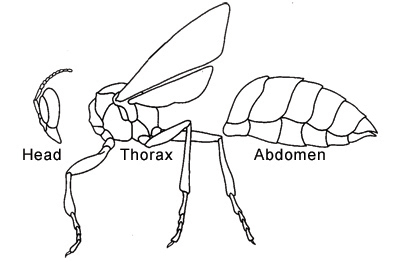 Music: Join in singing along to this minibeast song.  https://www.youtube.com/watch?v=-eajwaH0_2c Why not have some quiet time and have a go at colouring in one of these minibeast sheets. Have fun! https://www.twinkl.co.uk/resource/t-t-26966-minibeast-themed-mindfulness-colouring-sheets   VE Day- It would be wonderful if you could explore VE Day together as a family at home.  Please take a look at the ideas and useful links on our year group page for some inspiration. We would love it if you could take a photograph to show us what you do at home to celebrate. We will then put a video together of everyone’s VE day celebrations and post it on our School Facebook page. We look forward to seeing your celebrations!  ActivityCreate your own code. Change each letter of the alphabet for a picture or symbol and write a secret, coded letter to a sibling/parent/carer. Can the recipient decode it? Can they make up their own code, too? For example: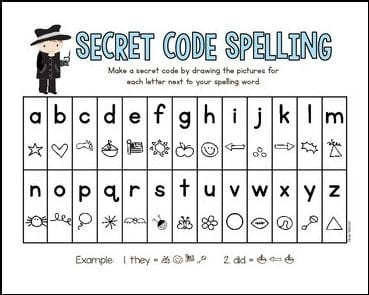 Can you work out our message to you?  (you might need to zoom in!)